Протокол рассмотрения заявок
№ 31604570904-1Заказчиком является: Акционерное общество "Научно-производственное объединение "Правдинский радиозавод"Способ размещения заказа: Открытый аукцион в электронной форме 1. Наименование процедуры и предмета договора лота:Размещение заказа на поставку товара "Электротехническая продукция" (165-16), лот №2: Поставка товара "Изделия электроустановочные"2. Начальная цена договора: 3 660 289,87 руб. (с учетом НДС).3. Извещение и документация о проведении настоящей процедуры были размещены «26» декабря 2016 года на сайте Единой электронной торговой площадки (АО «ЕЭТП»), по адресу в сети «Интернет»: https://com.roseltorg.ru.4. Состав комиссии. Состав комиссии утвержден приказом генерального директора от 22.12.2016г. №413.5. По окончании срока подачи заявок до 08 часов 00 минут (время московское) «17» января 2017 года были поданы 4 заявки от участников.6 Комиссия рассмотрела заявки участников и приняла следующее решение о допуске к участию в аукционе:Члены закупочной комиссии: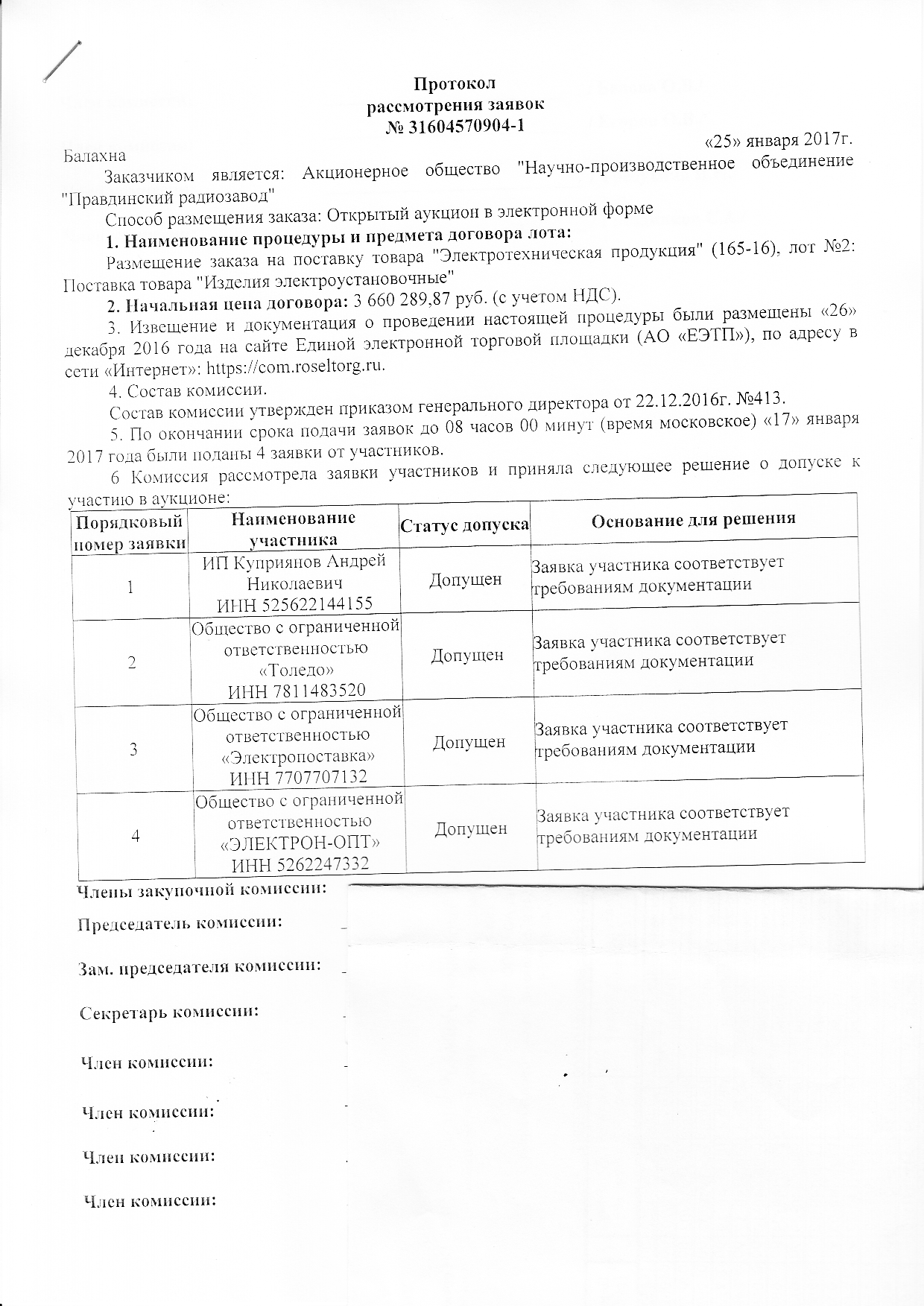 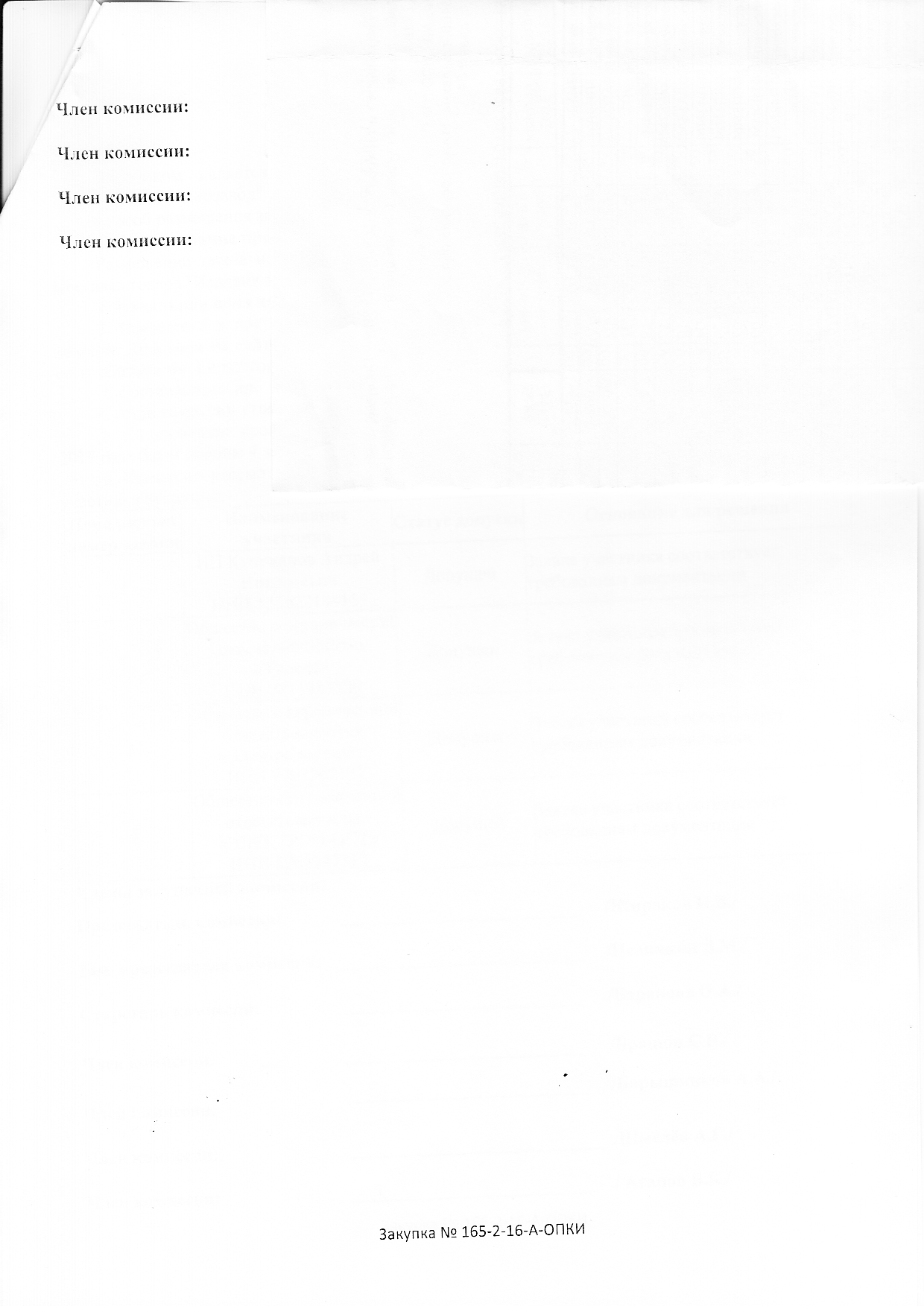 Протокол рассмотрения заявок
№ 31604570904-1Заказчиком является: Акционерное общество "Научно-производственное объединение "Правдинский радиозавод"Способ размещения заказа: Открытый аукцион в электронной форме 1. Наименование процедуры и предмета договора лота:Размещение заказа на поставку товара "Электротехническая продукция" (165-16), лот №1: Поставка товара "Оборудование электрическое осветительное"2. Начальная цена договора: 2 532 242,29 руб. (с учетом НДС).3. Извещение и документация о проведении настоящей процедуры были размещены «26» декабря 2016 года на сайте Единой электронной торговой площадки (АО «ЕЭТП»), по адресу в сети «Интернет»: https://com.roseltorg.ru.4. Состав комиссии. Состав комиссии утвержден приказом генерального директора от 22.12.2016г. №413.5. По окончании срока подачи заявок до 08 часов 00 минут (время московское) «17» января 2017 года были поданы 4 заявки от участников.6 Комиссия рассмотрела заявки участников и приняла следующее решение о допуске к участию в аукционе:Члены закупочной комиссии: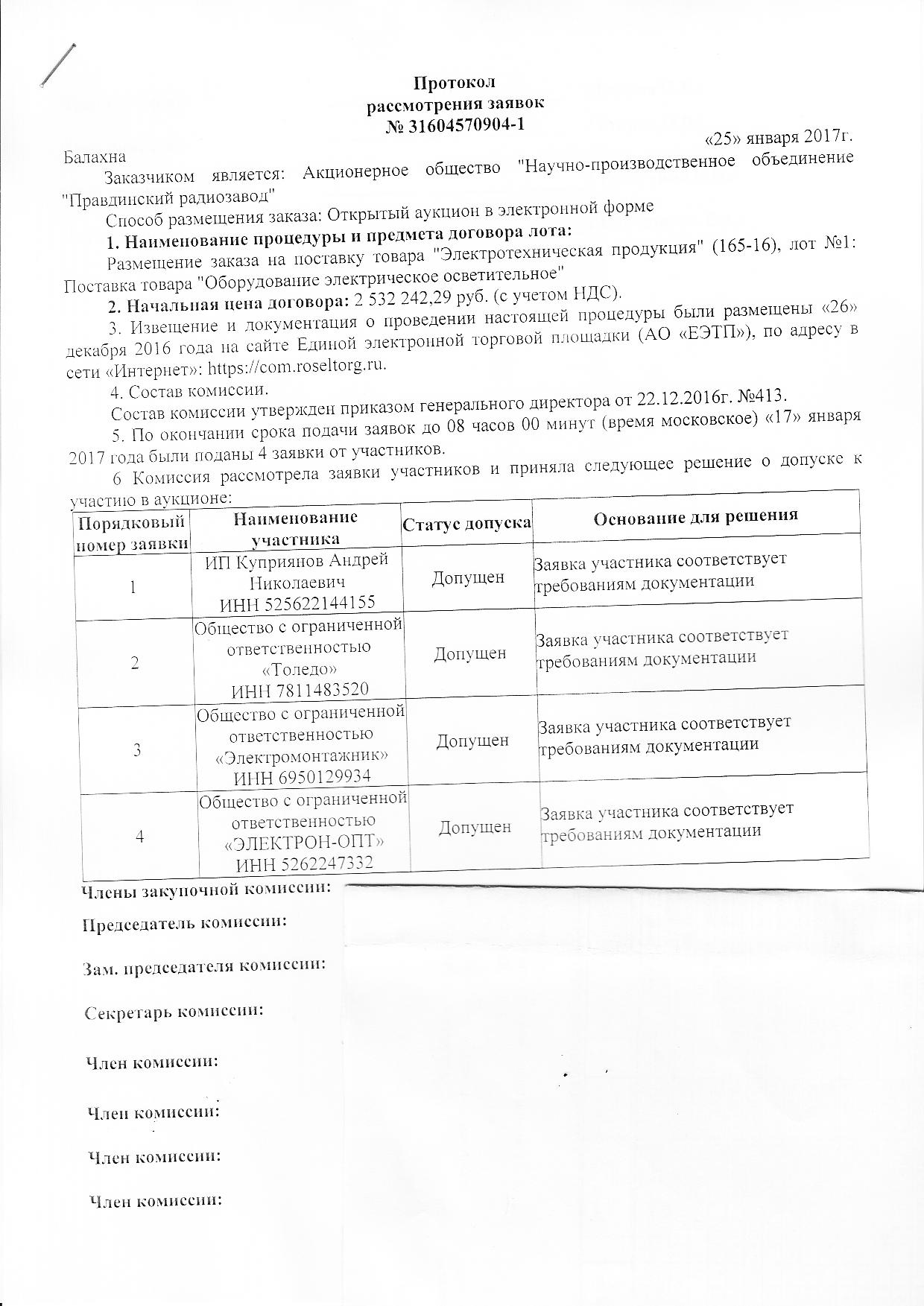 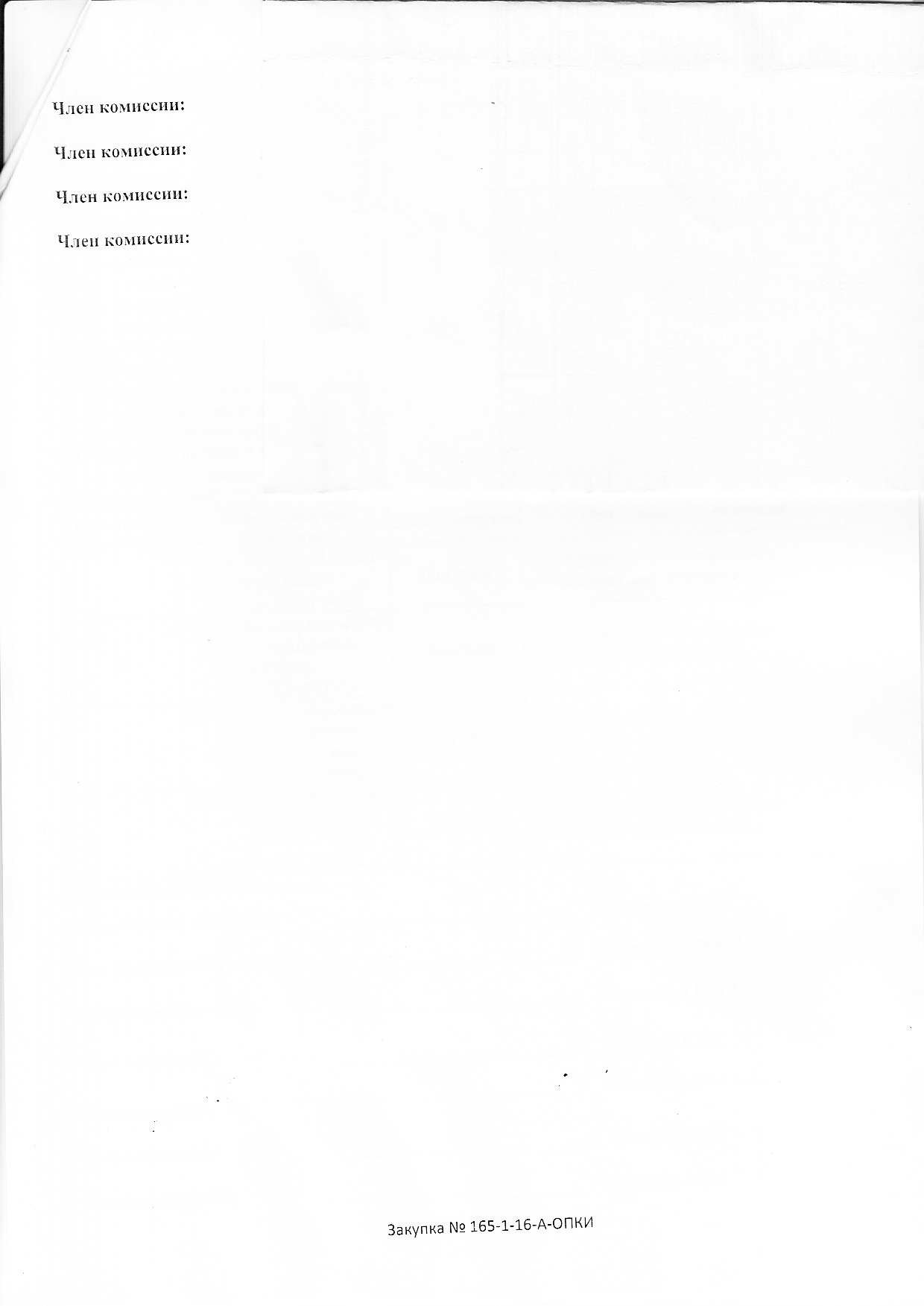 Балахна«24» января 2017г.Порядковый номер заявкиНаименование участникаСтатус допускаОснование для решения1ИП Куприянов Андрей Николаевич  ИНН 525622144155ДопущенЗаявка участника соответствует требованиям документации2Общество с ограниченной ответственностью «Толедо» ИНН 7811483520ДопущенЗаявка участника соответствует требованиям документации3Общество с ограниченной ответственностью «Электропоставка» ИНН 7707707132ДопущенЗаявка участника соответствует требованиям документации4Общество с ограниченной ответственностью «ЭЛЕКТРОН-ОПТ»  ИНН 5262247332ДопущенЗаявка участника соответствует требованиям документацииПредседатель комиссии:__________________________Зам. председателя комиссии:__________________________Секретарь комиссии:__________________________Член комиссии:__________________________Член комиссии:__________________________Член комиссии:                       ____________________________Член комиссии:__________________________Член комиссии:__________________________Член комиссии:__________________________Член комиссии:                       ____________________________Член комиссии:                       ____________________________Балахна«24» января 2017г.Порядковый номер заявкиНаименование участникаСтатус допускаОснование для решения1ИП Куприянов Андрей Николаевич  ИНН 525622144155ДопущенЗаявка участника соответствует требованиям документации2Общество с ограниченной ответственностью «Толедо» ИНН 7811483520ДопущенЗаявка участника соответствует требованиям документации3Общество с ограниченной ответственностью «Электромонтажник» ИНН 6950129934ДопущенЗаявка участника соответствует требованиям документации4Общество с ограниченной ответственностью «ЭЛЕКТРОН-ОПТ»  ИНН 5262247332ДопущенЗаявка участника соответствует требованиям документацииПредседатель комиссии:__________________________Зам. председателя комиссии:__________________________Секретарь комиссии:__________________________Член комиссии:__________________________Член комиссии:__________________________Член комиссии:                       ____________________________Член комиссии:__________________________Член комиссии:__________________________Член комиссии:__________________________Член комиссии:                       ____________________________Член комиссии:                       ____________________________